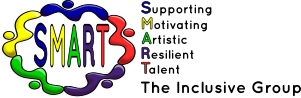 Name __________________________________________Preferred Name _____________________Address: __________________________________________________________________________Postcode ______________________________Phone No.___________________________________Alternate phone ______________________________Email: _________________________________Age: 	______________ Date of Birth _______________	Height: 	_________      Gender: Happy to play opposite Gender?         Y/NSing: Y N If yes, vocal range: 		 ________________________________________Dance: Y N If yes, type(s):		 ________________________________________Drama Y/N          _________________________________________			If Auditioning for Particular Role (which): 1._______________________________________2.________________________________________3._______________________________________      Would you accept a role other than you have auditioned for Yes /No 							Experience: ____________________________________________________________________________________________________________________________________________________________________________________________________________________________________________________________________________________________________________________________________________________________________________________________________________________________________________________________________________________________________________									Talent/Skills: 											Can you or others help with production (sew, paint, publicity, box office, stage hand, etc.)Production June 10th – Venue : Loughborough Town HallRehearsals Each Friday  4.30pm – 7.00pm Schofield Centre, Greenclose Lane LE11 5AS, Possibly Mondays 4.30pm -7pm     Schofield Centre, Greenclose Lane LE11 5AS,Unavailability Schedule: ______________________________________________________________________________________________________________________________________________________________________________________________________________________________________________________Participant Release: ____________________________________________________________________________________________________________________________________________________________________I authorize SMART performing Group, and those acting pursuant to its authority, to (1) Record my participation and appearance on videotape, audiotape, film, photograph or any other media medium; (2) Use my name, likeness, voice and/or biographical material in connection thereto; and (3) Exhibit or distribute such material in whole or in part without restrictions or limitation for any publicity or promotional purpose which SMART Performing Group, and those acting pursuant to its authority, deem appropriate. Head Shot Attached? (Write Name on back) Signature: 				Parent/Guardian Signature (if under 18): Date